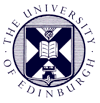 University of  / NHS Scotland Clinical Psychology Training ProgrammeEND OF PLACEMENT MEETING FORMGeneral Review of Placement ExperienceHave any specific problems been identified?	YES 	NO Does the trainee know when they will take their SSRP half-day study day? YES 	NO 	THE FOLLOWING SECTIONS ARE FOR PLACEMENT 1 AND PLACEMENT 3 for all TRAINEES and FOR PLACEMENT 5 FOR 3-YEAR (non-rpl) TRAINEESAcademic / Teaching Review Work / Life BalanceDevelopmental Progression as a Clinical PsychologistOther Aspects of Review not Covered PreviouslyNeed for Further Actions Based on Review:	YES 	NO After the EoP meeting, the Clinical Tutor saves this report, the Evaluation of Supervision Form and the updated Learning Objectives Form in the respective folders in the Trainee Placement paperwork (non TURAS) Teams space. The updated Learning Objectives Form should also be emailed to trainee, next supervisor and local tutor.The grade should be recorded on the Placement Marks Tracker in the Clinical Tutor Team Teams space.Eval of Supn	  	Eval of Clin Comp	TURAS up-to-date       Learning Obj sent        Grade to Adam/Tim    Trainee Name:Placement Number: 1     2     3     4     5     6Adult				Intellectual Disabilities	Child / Family			Older Adult			Specialist 1			Specialist 2			Supervisor’s name………………………….Date of EOP:Placement Number: 1     2     3     4     5     6Adult				Intellectual Disabilities	Child / Family			Older Adult			Specialist 1			Specialist 2			Supervisor’s name………………………….Clinical Tutor:Placement Number: 1     2     3     4     5     6Adult				Intellectual Disabilities	Child / Family			Older Adult			Specialist 1			Specialist 2			Supervisor’s name………………………….Personal Tutor: Tick if present  Placement Number: 1     2     3     4     5     6Adult				Intellectual Disabilities	Child / Family			Older Adult			Specialist 1			Specialist 2			Supervisor’s name………………………….Year of ProgrammePlacement Number: 1     2     3     4     5     6Adult				Intellectual Disabilities	Child / Family			Older Adult			Specialist 1			Specialist 2			Supervisor’s name………………………….Name of next supervisor for Learning Objectives to be sent to:……………………….…………Sufficient days on placement?Sufficient Cases?Sufficient Contacts?Number of Observations            (min. 5 observations of trainee over placement)Number of Structured Assessments                     (min. 3 – 1st and 2nd year trainees only)Number of Client Feedback Questionnaires            (min. 2 - 1st and 2nd year trainees only) Viable Placement?(If NO: Remedial action is required)Placement Passed?(If NO: Remedial action is required)Final Placement Grade:           Problem:Action Required:Timescales & Responsibilities: If yes, in which placement?:  If in placement 3, is the trainee aware of needing to plan their annual leave to ensure they still meet minimum requirements? 						      YES    NO 	Is the trainee aware that they need to inform their placement supervisor as much in advance as possible? 							     	                  YES    NO 	Has the trainee’s line manager been informed? 				      YES    NO 	Experience of TeachingExperience of Coursework / Review of Thesis Progress if applicableDescribe actions not already specified: